Ordine dei Farmacisti della Provincia di Ferrara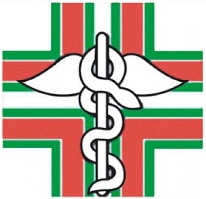 Contrada della rosa, 18 – 44121 – Ferrara – Tel.: 0532.248956 – Email: info@ordinefarmacistiferrara.it –PEC: ordinefarmacistife@pec.fofi.itNOMINATIVOOGGETTOCOMPENSOINIZIO INCARICOFINE INCARICOFOZZATO MASSIMOPresidente Collegio dei revisori dei Conti€ 1500.00 annui21/12/202031/12/2024